TÜRKİYE ATLETİZM FEDERASYONU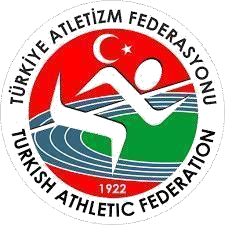 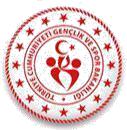 UZAKTAN EĞİTİM ÇOCUK KORUMA VE ÇOCUK ATLETİZMİ EĞİTİM PROGRAMI26-27 / 30 Mayıs 202226-27 / 30 Mayıs 2022 tarihinde gerçekleşecek olan ‘‘Çocuk Koruma, Çocuk Atletizmi Eğitim Programı ve Çocuk Atletizmi Uygulama Eğitimi ’’ konu başlıklı Uzaktan Seminerine katılmaya hak kazanan kursiyerlerin listesi aşağıda yer almaktadır.Söz konusu eğitimin ilk iki günü (26-27 / 30 Mayıs 2022) Uzaktan Eğitim ile Zoom Uygulaması üzerinden gerçekleşecektir (Tüm kursiyerlerin katılması zorunludur).Yüz yüze eğitim 03 Haziran 2022 (1. Grup / 2. Grup ), 04 Haziran 2022 (3. Grup / 4. Grup / 5. Grup) tarihleri arasında Gaziantep’de Yeşilevler Spor Salonu’nda (Yeditepe Mahallesi 85079 Nolu Sokak Şahinbey/Gaziantep) gerçekleşecektir. (Tüm kursiyerlerin katılması zorunludur).Seminerin gerçekleşeceği Zoom Uygulamasına giriş sırasında kullanılacak olan Webinar ID ve Password (Şifre) aşağıda adı geçen kursiyerlerin sisteme kayıt oldukları E-Posta adreslerine gönderilecektir.Gelen Webinar ID ve Şifreyi Gereksiz ya da Spam klasörlerinizde de kontrol etmeniz rica olunur.26 Mayıs 2022 tarihindeki Çocuk Koruma Programının yayını 15.00’de başlayacak olup, yayına 14.40 itibariyle giriş yapmanız gerekmektedir.Gerçekleşecek olan Seminer için gönderilmiş olan Webinar ID ve Password (Şifre) E-Posta adresine ulaşmadığını düşünen kursiyerlerimiz kubra.islak@taf.org.tr adresine 26 Mayıs 2022 saat 14.00’e kadar geri dönüş yapmaları gerekmektedir.Zoom yayınına giriş yaparken adınızı ve soyadınızı eksiksiz ve doğru olarak yazmanız yoklama alınacağı için önem teşkil etmektedir.Uzaktan ve Uygulama Eğitimi verilen derslerde yoklama yapılacak, yoklamada 1 derse bile girmeyen katılımcılar yok sayılacak ve kurs ile ilişiği kesilecektir. (Ücret iadesi olmayacak ve bir sonraki kursa aktarımı sağlanmayacaktır.)Kurs programı ve uzaktan eğitim hakkında katılımcılara yeterli bir süre öncesinde bilgi verildiğinden, kursa katılımınızla ilgili herhangi bir mazeret kabul edilmeyecektir.Kursun ilk iki günü Uzaktan Eğitimle gerçekleşeceği için, bulunacağınız yerde yeterli hızda internet bağlantısı ve donanım olması gereklidir. Internet imkânlarından kaynaklı sorunlar mazeret olarak kabul edilmeyecektir. Her ne kadar eğitimi akıllı telefon veya tabletten takip etmeniz olası olsa da tavsiye edilmemektedir. Bu yöntem kaynaklı olumsuzluklar mazeret olarak sunulamazZOOM UYGULAMASI KULLANIM ŞEKLİİlk olarak www.zoom.us adlı internet sitesinden Zoom uygulamasını indirerek Seminer Öncesinde Telefon veya Bilgisayarınızda uygulamayı hazır ediniz.Uygulamayı açtıktan sonra join ikonuna tıklayarak E-posta adresinize Federasyonumuz tarafından gönderilen Webinar ID ve Password (Şifre) ile yayına katılım sağlayabilirsiniz.Zoom yayınına giriş yapılırken katılımcının adı ve soyadı eksiksiz ve doğru olarak yazılmalıdır.TÜM SORU VE CEVAPLARINIZ İÇİNkubra.islak@taf.org.tradresine yaşadığınız problemi belirten E-Posta gönderiniz.Katılımcı ListesiKatılımcı ListesiKatılımcı ListesiKatılımcı ListesiKatılımcı ListesiKatılımcı ListesiKatılımcı ListesiNoAdıSoyadıNoAdıSoyadı1ABDULKADİR ÇAKMAK31HANİFİ AŞIĞ2ABDULSAMETSAĞIR32HELİN AYŞİN3ALİ OSMAN DAĞ33HÜSEYİN CANDEMİR4ALİTOY34HÜSEYİN TAŞ5ARMAĞAN KURŞUNYAĞAR35İBRAHİM HALİL FISTIKÇI6AYSİMA KATRANCI36İSMAİL DEMİRKOL7AYŞE GÜLÖZDEMİR37KAAN KAYA8AYŞENUR CAN38KEZBAN TAŞ9BAYRAM KOÇAK39MAHMUT UÇAN10BETÜL TİRİT40MECİT DOĞAN11BURAK ÇEVİRİCİ41MEHMET UÇAR12BURAK KAAN ÖZCAN42MERVE DAĞ13CEMAL ÇALIŞKANEL43MERVE NUR ŞİMŞEK14EBUBEKİR GÜN44MUHAMMED CUMA GENÇ15ECE ESEN45MUHAMMET ABDULLAH ÇAKIR16EMİNE EROĞLU46MURAT DAĞLIOĞLU17EMİNE SALTAN47MURAT DEMİR18EMİNE ŞAHİN48MURAT YILDIRIM19EMRE TERKİN49MUSTAFAARICAK20EMRULLAH KURT50MUSTAFANACAR21ERDEM AKGÜL51NURALLAHBIYIK22EREN BULUT52SEVCANDEVECİ23EREN ÇELİK53SİNAN KEREM ACUNĞAN24ESRA BERİN İNSAN54SONTEKİNŞİŞMEN25EYÜP KARAKÜLAH55ŞEYDADAĞLIOĞLU26FATMA YILDIRIM56ŞÜKRÜELÇİ27FERİDE AYCAN57TOLGAERDOĞAN28FUAT YAFES AŞIKALİOĞULLARI58UĞURCANBAYAZIT29FURKAN KARTAL5930HAKAN EKER60